Lampiran 1(Foto terkait MIN Mojorejo Kec. Wates Kab. Blitar)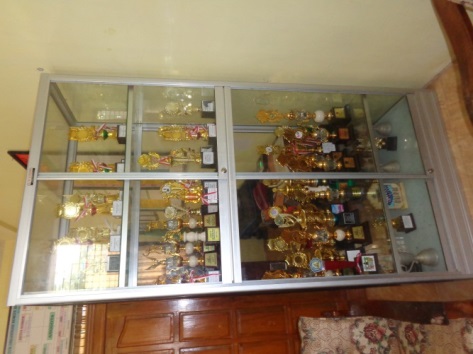 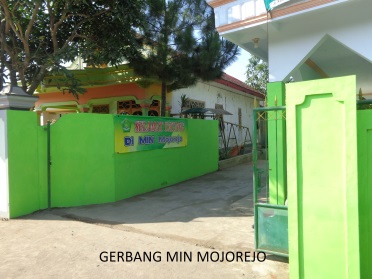 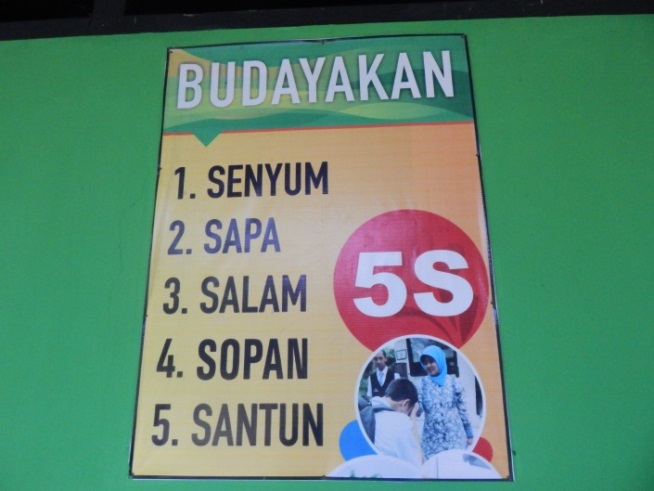 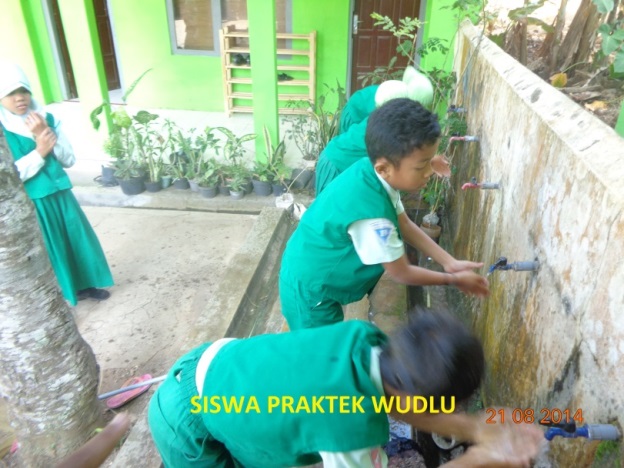 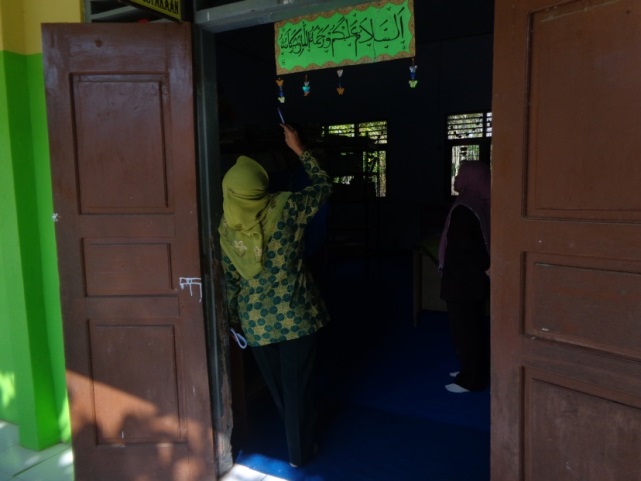 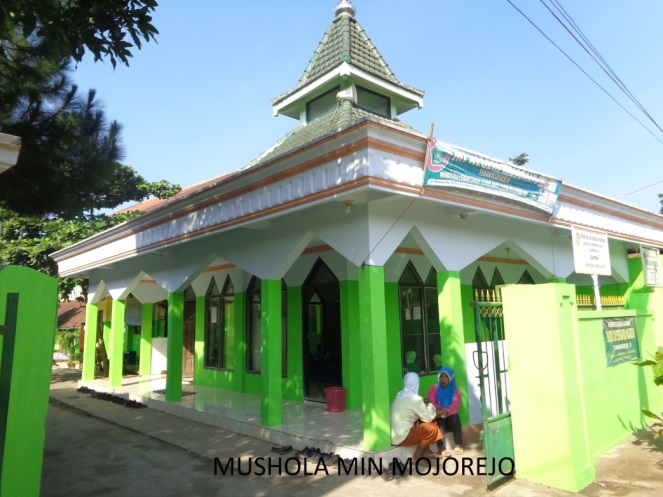 Lampiran 2(Foto terkait SDN Wates 02 Kec. Wates Kab. Blitar)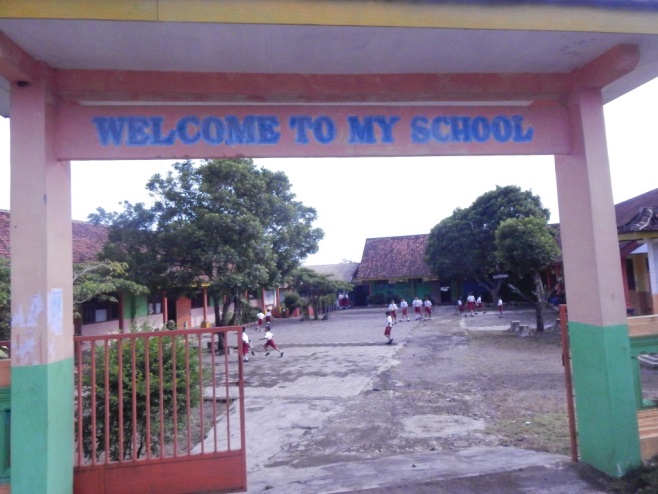 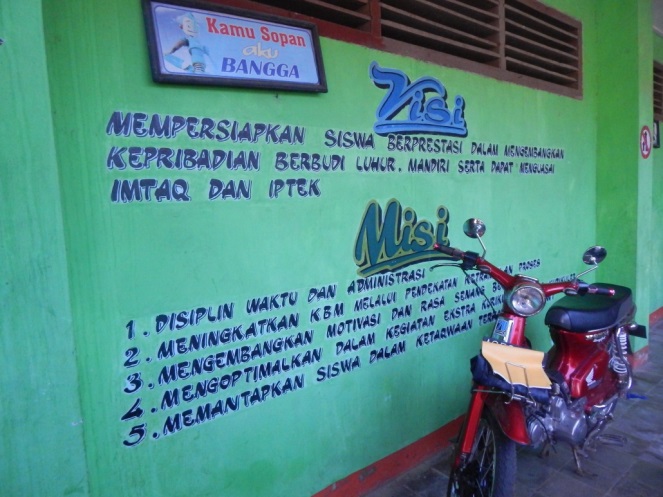 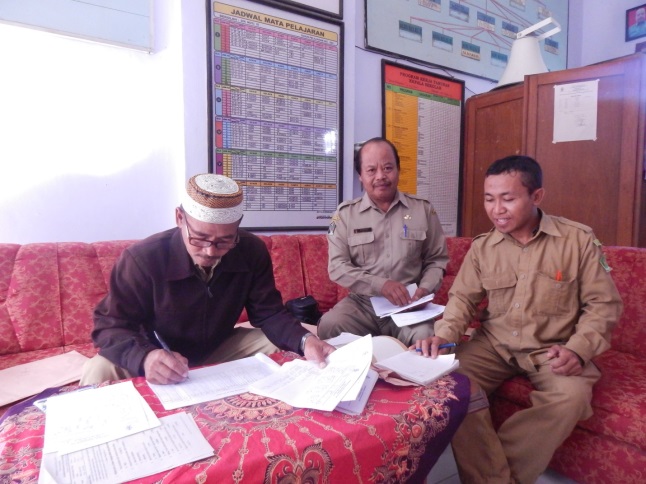 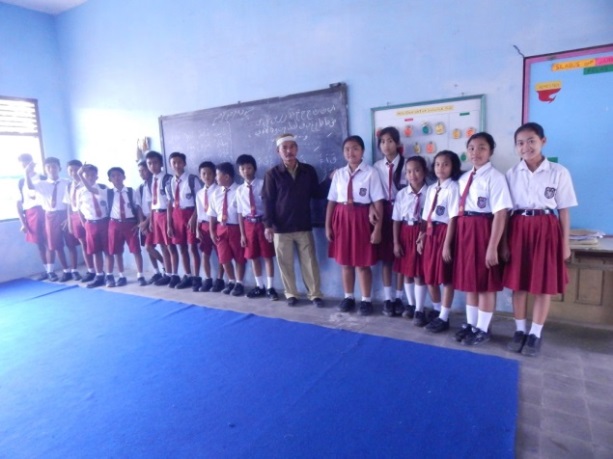 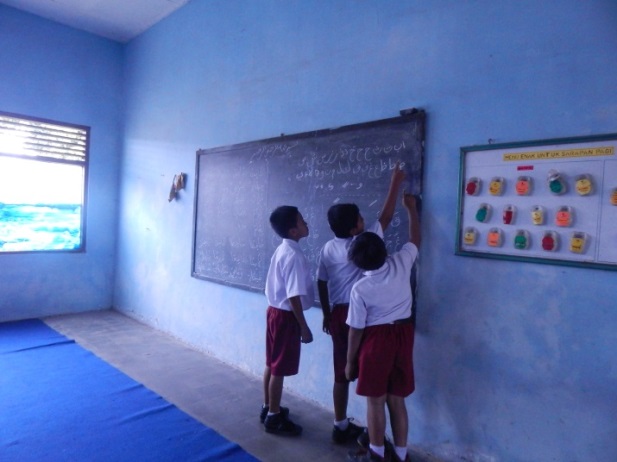 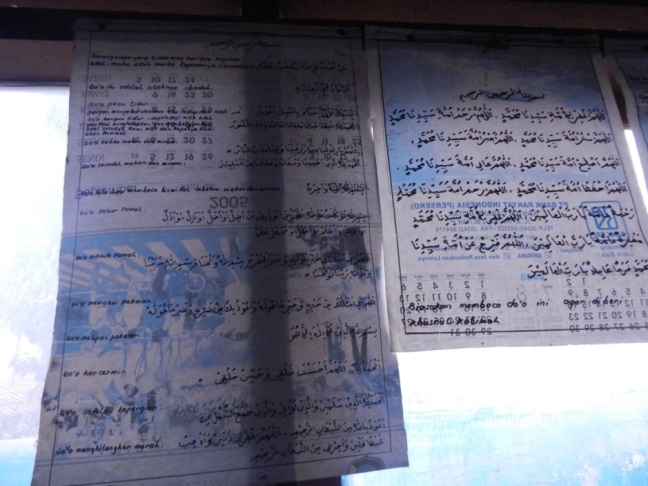 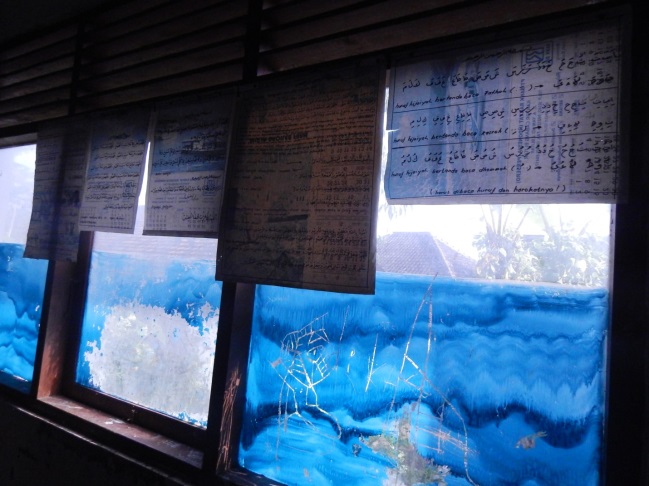 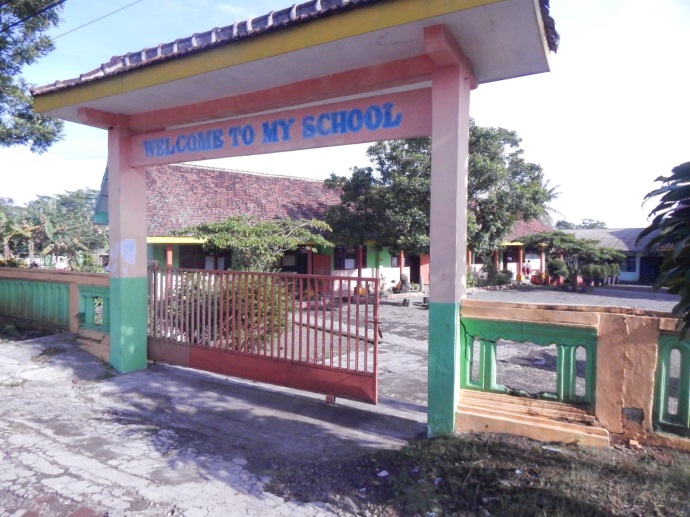 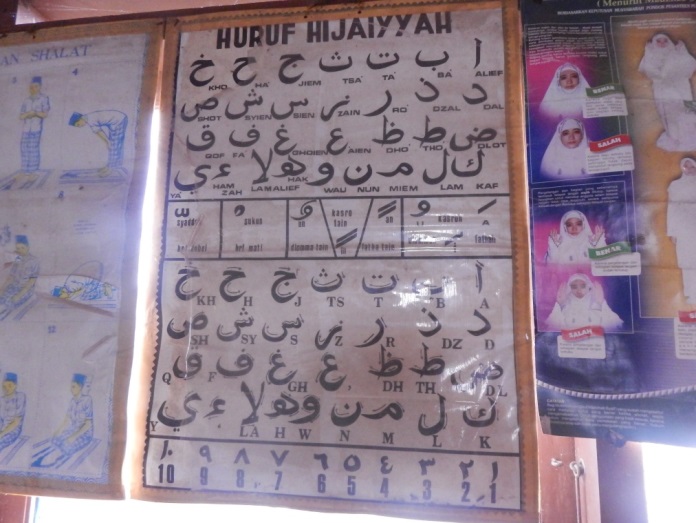 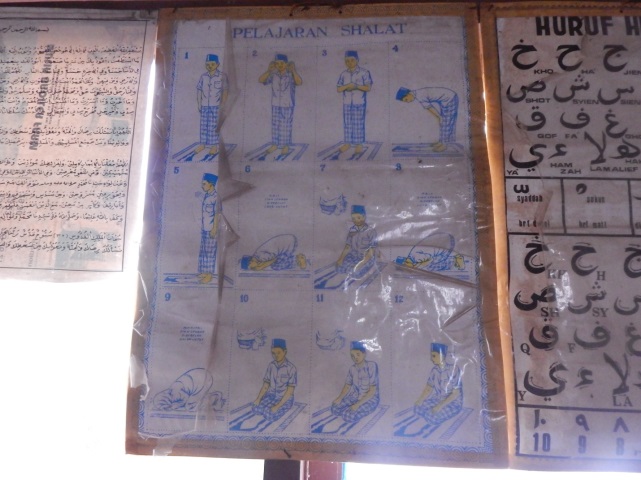 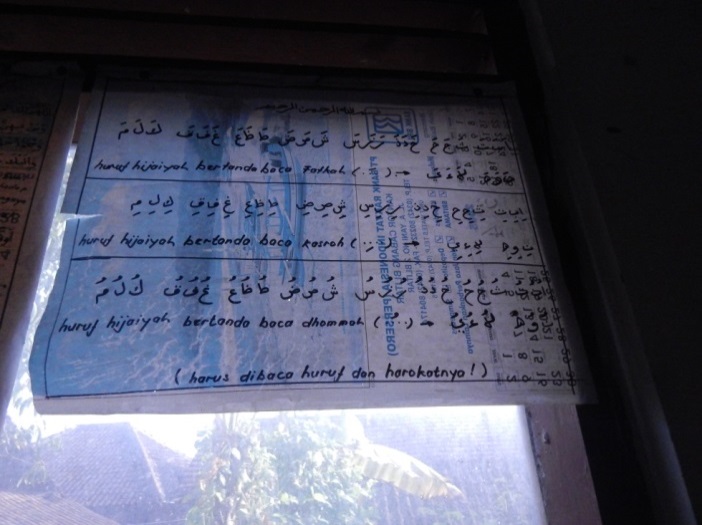 